何春艷姐妹應許的神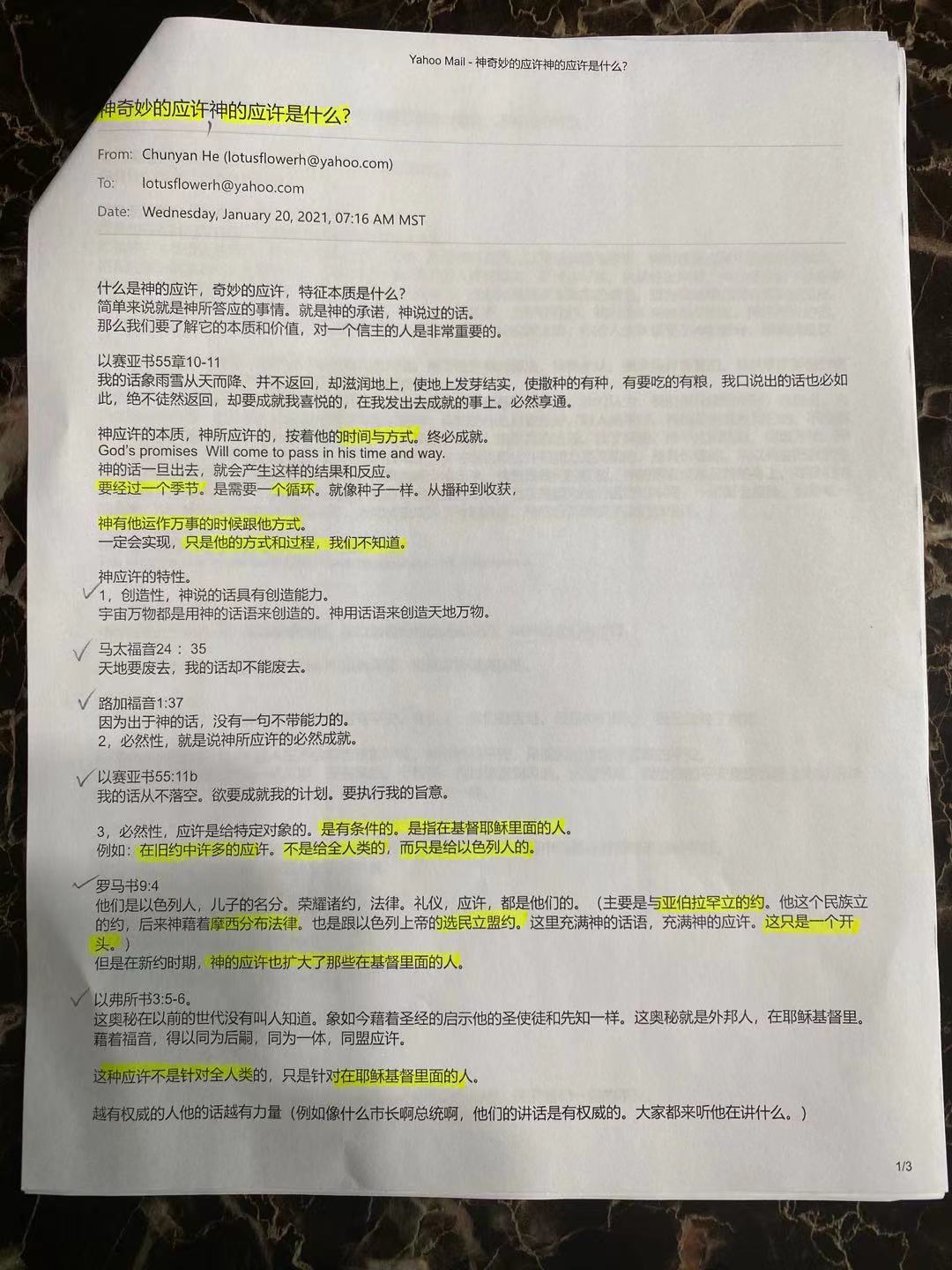 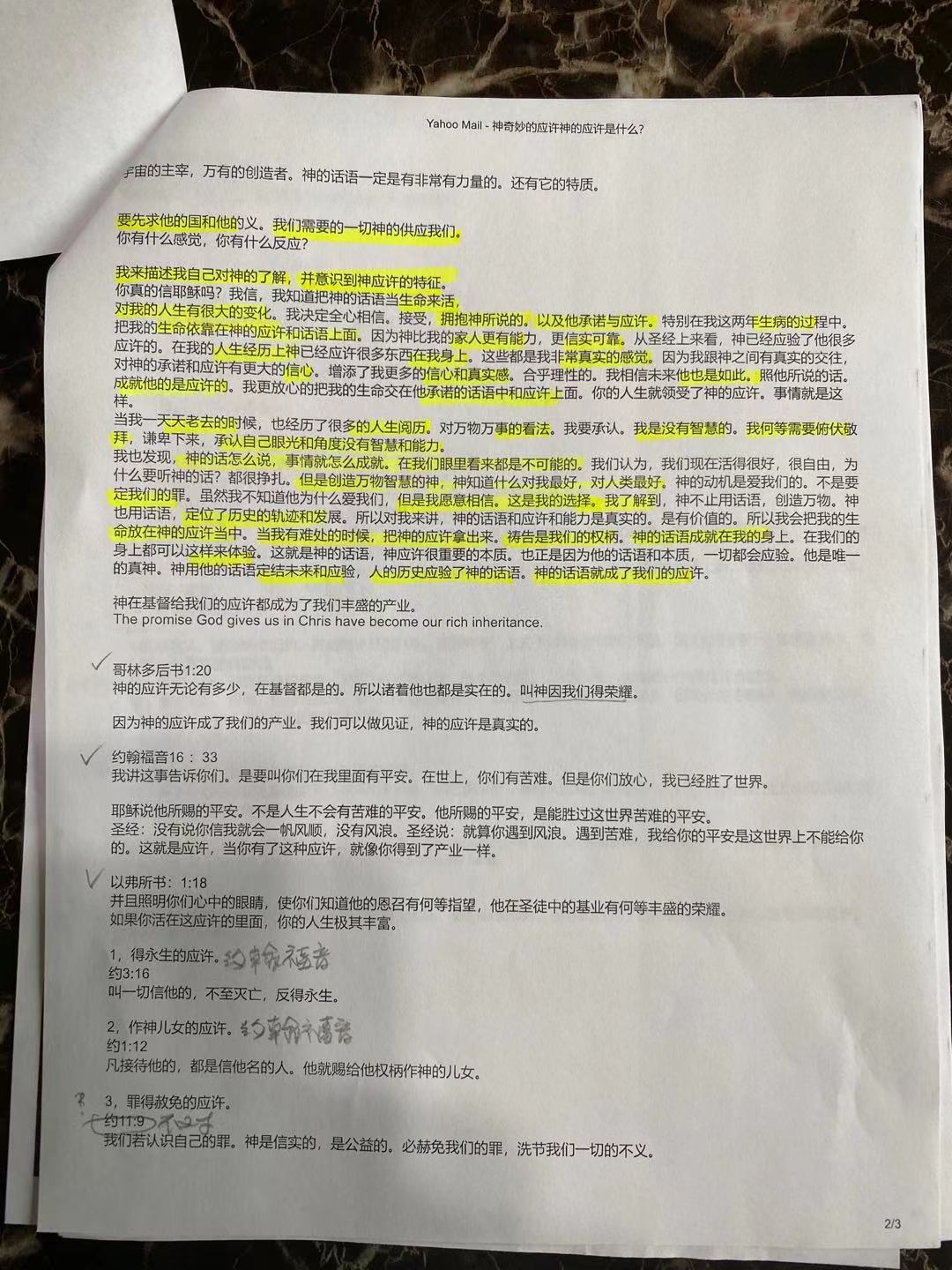 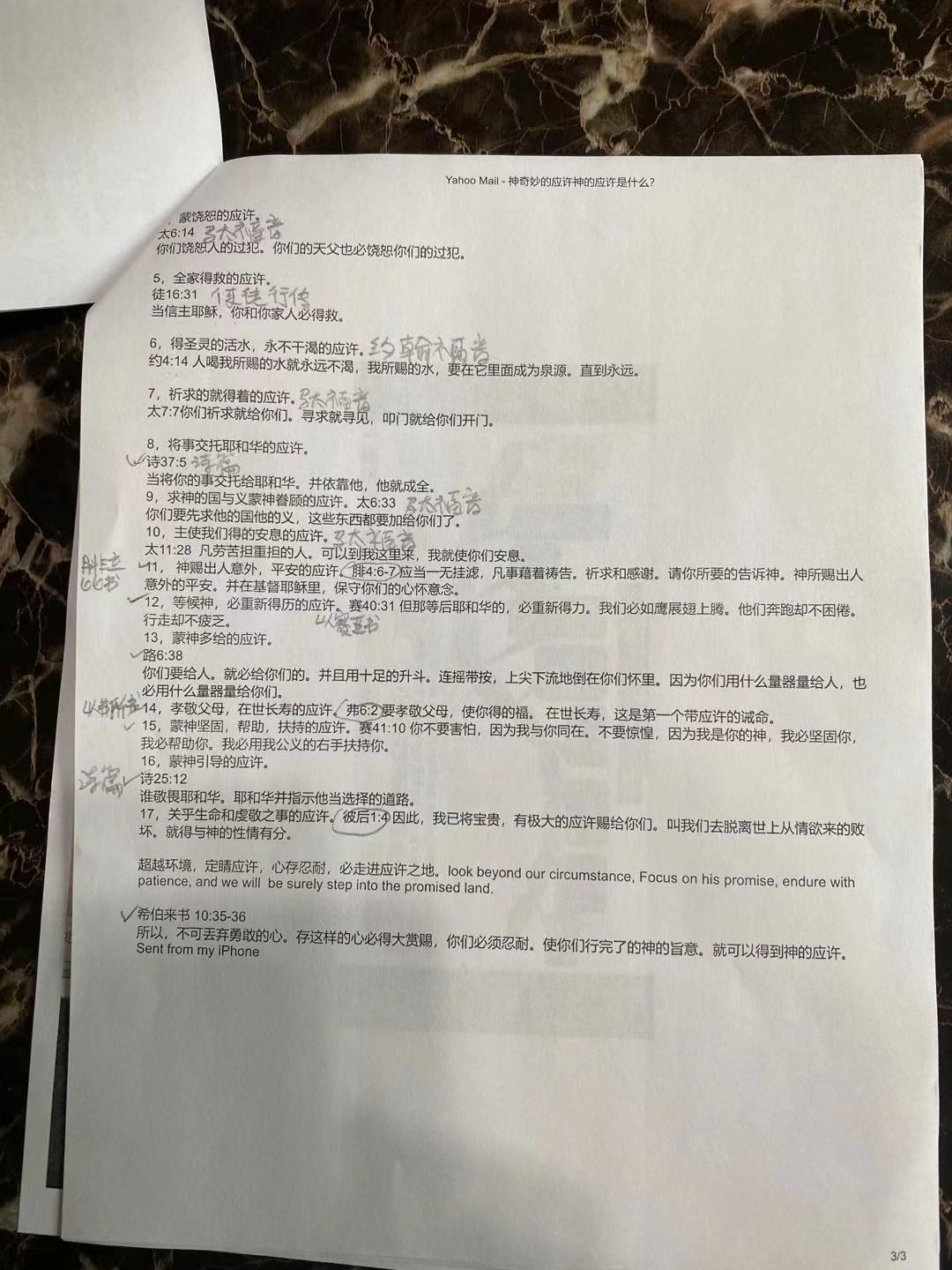 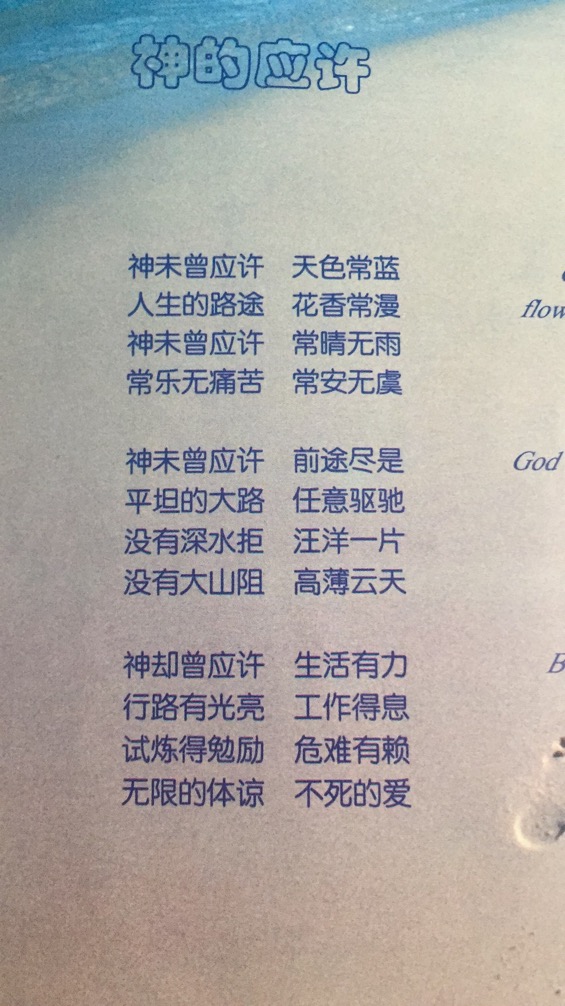 